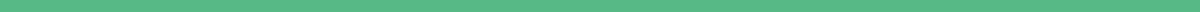 Your Name/Company and Contact[Project Name][proposed dates and times][BRIEF SUMMARY]In a few sentences, tell us about the general idea of your project. [OVERVIEW]Please overline the ideas, themes and anything you’d like to explore through this collaboration, as well as your contribution to ICP’s community and artistic views. Include length of performance and proposed programme.[GOALS]List the goals you would like to achieve through this project, whether it is part of a bigger research project, you are exploring new methods of presenting performance or preparing for a much bigger performance. [LOGISTIC SPECIFICATIONS/REQUIREMENTS]List any logistical requirements that you have, such as equipment, performance set-up, ensemble size, etc. [PARTICIPANTS]A list of individual performers/instrumentalists and preferred audience size. [LINKS/REFERENCES]Any links or references related to this proposal and your work. [SPECIAL NOTES]Equations or notes you would like us to consider. 